УЧРЕЖДЕНИЕ ОБРАЗОВАНИЯ«БАРАНОВИЧСКИЙ ТЕХНОЛОГИЧЕСКИЙ КОЛЛЕДЖ»  БЕЛКООПСОЮЗА объявляет прием обучающихся в 2022 годуУровень среднего специального образования	* По конкурсу среднего балла документа (документов) об образовании на основе общего среднего или профессионально-технического образования на дневную и заочную форму обучения зачисляются абитуриенты, имеющие в документах об образовании отметку не ниже 4 (четырех) баллов по учебному предмету, соответствующему профильному испытанию (по специальностям «Производство продукции и организация общественного питания», «Технология пищевых производств»  - химия; специальности «Коммерческая деятельность» – математика).	** Подсчитывается общая сумма баллов результатов централизованного тестирования и среднего балла документа об образовании, определенного по десятибалльной шкале с точностью до десятых долей единицы (переводная шкала результатов централизованного тестирования утверждается Министерством образования Республики Беларусь).	*** Внимание! На заочную форму получения образования на основе профессионально-технического образования зачисляются вне конкурса выпускники учреждений профессионально-технического образования с общим средним образованием, имеющие стаж работы по специальности не менее двух лет, работающие по специальности на дату подачи документов (при условии наличия в документах об образовании отметки не ниже 4 (четырех) баллов по учебному предмету, соответствующему профильному испытанию (по специальности «Производство продукции и организация общественного питания» - химия) в порядке, определенном пунктом 28 Правил приема лиц для получения среднего специального образования, утвержденных Указом Президента Республики Беларусь 07.02.2006 № 80 (с изменениями и дополнениями). Обучение осуществляется на бесплатной основе (за счет средств организаций потребительской кооперации с выплатой стипендии) и на платной основе (за счет собственных средств граждан).Ориентировочная стоимость обучения в месяц: 252 бел.руб. (дневная форма), 99 бел.руб. (заочная форма).Выпускники колледжа могут продолжить обучение в учреждениях высшего образования по специальностям соответствующего профиля (направления) образования  в сокращенные сроки.Все нуждающиеся обеспечиваются общежитием!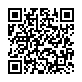 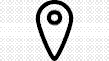    г. Барановичи, ул. Ленина, 5.    8(0163)67-35-06, 8(029)795-38-47, 8(029)721-55-21(приемная комиссия) 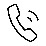 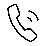    8(0163)67-35-74 (приемная директора) 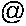 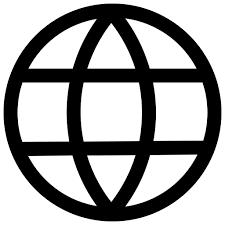     www.bartс.by               btk@bks.byУЧРЕЖДЕНИЕ ОБРАЗОВАНИЯ«БАРАНОВИЧСКИЙ ТЕХНОЛОГИЧЕСКИЙ КОЛЛЕДЖ»  БЕЛКООПСОЮЗА объявляет прием обучающихся в 2022 годуУровень профессионально-технического образованияОриентировочная стоимость обучения в месяц:  132 бел.руб. Все нуждающиеся обеспечиваются общежитием!   г. Барановичи, ул. Ленина, 5.    8(0163)67-35-06, 8(029)795-38-47, 8(029)721-55-21(приемная комиссия)    8(0163)67-35-74 (приемная директора)     www.bartс.by               btk@bks.byСпециальность, специализацияКвалификацияПлан приема в 2022Вступительные испытания Форма и срок обученияНа основе общего базового образования (9 классов)На основе общего базового образования (9 классов)На основе общего базового образования (9 классов)На основе общего базового образования (9 классов)На основе общего базового образования (9 классов)Специальность «Производство продукции и организация общественного питания»Специализация «Технология продукции национальной и мировой кухни» техник-технолог25конкурс среднего балла документа об образованиидневная 3 года 6 месяцевСпециальность «Технология пищевых производств» Специализация «Технология хлебопекарного, макаронного и кондитерского производств»техник-технолог25конкурс среднего балла документа об образованиидневная 3 года 4 месяцаСпециальность «Производство биотехнологической продукции»техник-биотехнолог25конкурс среднего балла документа об образованиидневная  3 года 6 месяцевСпециальность «Программное обеспечение информационных технологий»Специализация «Компьютерная графика» техник-программист30конкурс среднего балла документа об образованиидневная 3 года 10 месяцев Специальность «Операционная деятельность в логистике»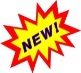 операционный логист25конкурс среднего балла документа об образованиидневная 2 года 10 месяцевНа основе общего среднего образования (11классов)На основе общего среднего образования (11классов)На основе общего среднего образования (11классов)На основе общего среднего образования (11классов)На основе общего среднего образования (11классов)Специальность «Производство продукции и организация общественного питания»Специализация «Технология продукции национальной и мировой кухни» техник-технолог25конкурс среднего балла документа об образовании*дневная 2 года 6 месяцевСпециальность «Производство продукции и организация общественного питания»Специализация «Технология продукции национальной и мировой кухни» техник-технолог15конкурс среднего балла документа об образовании*заочная 3 года4 месяцаСпециальность «Технология пищевых производств» Специализация «Технология хлебопекарного, макаронного и кондитерского производств»техник-технолог25конкурс среднего балла документа об образовании*дневная 2 года4 месяцевСпециальность «Технология пищевых производств» Специализация «Технология хлебопекарного, макаронного и кондитерского производств»техник-технолог20конкурс среднего балла документа об образовании*заочная 2 года10 месяцевСпециальность «Производство биотехнологической продукции»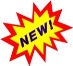 техник-биотехнолог25Результаты ЦТ (русский или белорусский язык, химия) и средний балл документа об образовании**дневная 2 года 6 месяцевСпециальность «Коммерческая деятельность»Специализация «Товароведение продовольственных и непродовольственных товаров»товаровед17конкурс среднего балла документа об образовании*заочная 2 года 7 месяцевНа основе профессионально-технического образования на сокращенный срок обученияНа основе профессионально-технического образования на сокращенный срок обученияНа основе профессионально-технического образования на сокращенный срок обученияНа основе профессионально-технического образования на сокращенный срок обученияНа основе профессионально-технического образования на сокращенный срок обученияСпециальность «Производство продукции и организация общественного питания»Специализация «Технология продукции национальной и мировой кухни»техник-технолог  18конкурс среднего балла документов об образовании (аттестата об общем среднем образовании и диплома о профессионально-техническом образовании или диплома о профессионально-техническом образовании с получением общего среднего образования)***заочная 2 года8 месяцев(при наличии профессии рабочего «Повар»)СпециальностьПрофессии, квалификацииПлан приема в 2022Вступительные испытания                 Форма и срок обучения На основе общего среднего образования (11классов)На основе общего среднего образования (11классов)На основе общего среднего образования (11классов)На основе общего среднего образования (11классов)На основе общего среднего образования (11классов)«Общественное питание»повар 4-го разряда; кондитер 4-го разряда25конкурс среднего балла документа об образованиидневная 1год 5 месяцев